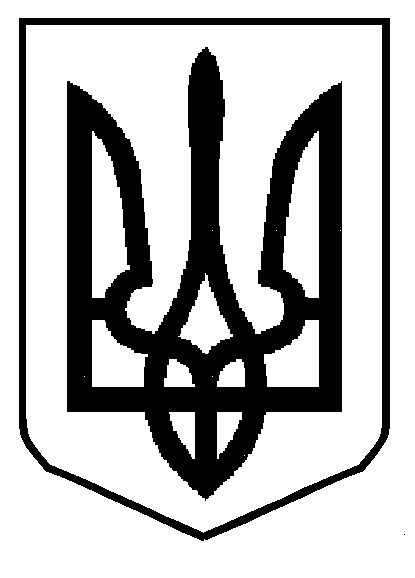 УКРАЇНАБОРЯТИНСЬКИЙ   НАВЧАЛЬНО-ВИХОВНИЙ   КОМПЛЕКС«ЗАГАЛЬНООСВІТНЯ   ШКОЛА   І-ІІ   СТУПЕНІВ – ДИТЯЧИЙ   САДОК»ЧЕРВОНОГРАДСЬКОЇ   МІСЬКОЇ   РАДИ   ЛЬВІВСЬКОЇ   ОБЛАСТІ,вул. Шкільна 30а,   с. Борятин,   Червоноградський район,   Львівська область,   80052,тел. +380678929618,     e-mail: boriatyn_nvk@ukr.net,     код ЄДРПОУ 37262862Про організацію  методичної  роботи в НВК у 2022/2023 навчальному роціВідповідно до Законів України «Про освіту», «Про загальну середню освіту»,  «Про інноваційну діяльність»,  на підставі Положення про методичну роботу з педагогічними кадрами загальноосвітніх шкіл України, затвердженого наказом Міністерства освіти і науки України від 08.12.2008 року №1119, з метою подальшого вдосконалення методичної роботи з педагогічними кадрами в 2022/2023 навчальному році, підвищення рівня навчально–виховної роботи, здійснення ґрунтовного аналізу діяльності педагогічного колективу в цілому й окремих учителів, забезпечення їх готовності до опрацювання проблемних питань педагогічної діяльності, вивчення та впровадження ефективного педагогічного досвіду, вивчення та аналізу методичних рекомендацій, нормативних документів, рівня навченості учнів Н А К А З У Ю 1.   Заступнику директора школи з навчально-виховної роботи Панкевич  Г.Г.    1.1. Продовжити роботу над  науково - методичною проблемою «Запровадження інформаційно-комунікаційних технологій як засіб формування креативності та компетентності учнів».   1.2. З  метою  підвищення  теоретичної, методичної та  професійної  підготовки  педагогічних  працівників   спрямувати  методичну  роботу  на  вирішення  таких  завдань:Забезпечення учням рівного і справедливого доступу до якісної освіти;Підвищення рівня якості навчання учнів шляхом удосконалення роботи по впровадженню інноваційних педагогічних технологій, забезпечення ефективного впровадження сучасних інформаційних технологій.Удосконалення системи компетентнісного підходу до організації навчально-виховного процесу як обов’язкового елементу якості освіти;Використання новітніх інформаційних технологій у навчальному процесі, впровадження системи дистанційного навчання;Здійснення побудови освітнього процесу з позиції особистісного підходу, формування в школярів навичок самостійно оволодівати інформацією та знаннями;Удосконалення професійної компетентності кожного вчителя, розвиток їх творчої ініціативи, вивчення та впровадження в практику досвіду роботи вчителів-новаторів. 2. Організувати   роботу  методичної  ради (голова директор НВК Комбель В.В.) 3.  У рамках роботи над методичною темою у навчальному закладі організувати роботу  методичних об’єднань:                                                                                - учителів початкових класів (керівник ПилипчукМ.П.);      -  вчителів-предметників (керівник Баврук Н.С.);      - класних керівників (керівник Олійник Л.В.);Продовжити впровадження  сучасних технологій, моделей форм і   методів  методичної роботи. Забезпечити методичний і психологічний супровід впровадження в  навчальний процес стандартів  НУШ.Активізувати  та удосконалити роботу шкільних методичних об’єднань щодо підвищення результативності діяльності методичних об’єднань педагогічних працівників.    3.4.Сприяти  якісному підвищенню фахової майстерності педагогічних   працівників, їх            безперервному самовдосконаленню, розвитку професійної компетентності та педагогічної             культури, відповідно до сучасних вимог та заохочувати вчителів до участі у виставці-         презентації педагогічних ідей    та технологій.3.5.Забезпечити активну участь педагогічних працівників у  районних, обласних та Всеукраїнських  заходах з метою удосконалення професійної майстерності.      3.6. Організувати   самоосвітню   діяльність   педагогічних  працівників  у   міжкурсовий       період.                                                                                                                                                Протягом року 4.  Затвердити:    4.1. Склад  методичної ради (додаток 1).    4.2. Склад шкільних методичних об’єднань (додаток 2).5. Керівникам ШМО:    5.1. Активізувати роботу шкільних методичних об’єднань				                               Протягом року						          5.2. Спланувати роботу шкільних методичних об’єднань на 2022-2023   навчальний рік та подати      плани роботи на затвердження директору НВК.До 15 вересня 2022     5.3. Обговорити на засіданнях ШМО Інструктивно-методичні рекомендації із базових     дисциплін у 2022/2023 навчальному році.До 15 вересня 2022     5.4. Продовжити роботу по впровадженню  Державного стандарту НУШ у 1-4 та 5 класах.  								Вересень 2022     5.5. Розглянути на засіданнях ШМО питання підготовки учнів до  ДПА.      5.6.Забезпечити  участь  учнів  в предметних тижнях, олімпіадах,  конкурсах      (згідно графіка)                                                                                           		                 Березень 2022        6.Провести  атестацію  педпрацівників  згідно графіку.     6.1. Погодити  графік  проходження  курсової  перепідготовки.     6.2. Провести  творчі  звіти  вчителів.7. Заступнику   директора   з  навчально-виховної  роботи   Панкевич Г.Г..:      7.1. Створити необхідні умови для ефективної роботи  методичних    підрозділів,  систематично надавати допомогу їх керівникам  та  здійснювати постійний контроль.Протягом року       7.2. Здійснювати постійний контроль за правильністю організації навчально-  виховного процесу та своєчасністю внесення записів до класних журналів.Протягом року       7.3. Призначити вчителів-наставників для молодих учителів  НВК.                                                                                                                       До 10 вересня  20228. Вчителям-предметникам:      8.1.  Впроваджувати в навчально-виховний процес інноваційні методи навчання, компетентнісний та особистісно орієнтований підходи.       8.2. Працювати над дієвою організацією самоосвіти, підвищенням професійної майстерності.        8.3. Скласти календарні плани у відповідності до навчальних програм, структури навчального року та режиму роботи школи, а також річного плану    роботи школи (календарні плани повинні бути в друкованому варіанті   у    форматі А-4 або А-5 ).       8.4.   Подати календарні плани на погодження заступнику директора  з    навчально-виховної роботи  Панкевич Г.Г..:на І семестр - до 15 вересня 2022 року,на II семестр - до  15 січня 2022 року.9.  Контроль за виконанням цього наказу покласти на заступника директора школи з навчально-виховної роботи  Панкевич Г.Г..  Директор                                                                    Віталій КОМБЕЛЬЗ наказом ознайомлено:Додаток №1до наказу по школі          №____/ ОД  від 01.09.2022 р. СКЛАДметодичної  ради  школиДиректор  НВК                                                            В.КОМБЕЛЬ                                                         Додаток №2                  до наказу по школі№____/ОД   від 01.09.2022 р.           СКЛАДШКІЛЬНИХ МЕТОДИЧНИХ ОБ’ЄДНАНЬДиректор  НВК                                                            В.КОМБЕЛЬ                                                         Н А К А ЗН А К А ЗН А К А ЗВід 01.09.2022с. Борятин№ _85_ / ОД_________Г.Г.Панкевич____________Н.М. Душак___________М.П.Пилипчук___________Л.В.Олійник____________Н.С.БаврукКомбель Віталій Володимирович  Директор,  голова радиПанкевич Галина Григорівна Заступник голови ради, вчитель української мови та літературиДушак Наталія МихайлівнаСекретар, вчитель української мови та літератури, зарубіжної літератури Пилипчук Марія Петрівна Голова МО початкових класів та вихователів ГПД,  Баврук Надія СтепанівнаГолова МО класних керівників, член  ради  Олійник Лариса ВасилівнаГолова МО вчителів - предметників , член ради№П І Б керівника МОНазва ШМОСклад ШМО1ОлійникЛариса Василівнаголова МО вчителів природничо- предметниківКомбель Віталій Задолинна Марія ПетрівнаДушак Наталія Михайлівна Славич Наталія Михайлівна Величко Іванна ПетрівнаПанкевич Галина Григорівна Драган Любов Євгенівна Баврук Надія Степанівна Новіцька Галина Іванівна  2БаврукНадія Степанівнаголова МО  класних керівниківОлійник Лариса ВасилівнаНовіцька Галина ІванівнаБаврук Надія СтепанівнаВеличко Іванна Петрівна3ПилипчукМарія Петрівнаголова ШМО початкових класів та вихователів ГПДДрабик Ольга Іванівна  Баврук Іванна  Іванівна Пагулич  Марія Іванівна  Лучко Л. А